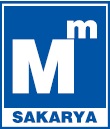 SAKARYA SERBEST MUHASEBECİ MALİ MÜŞAVİRLER ODASISMMM  SINAVI KURS KESİN KAYIT FORMU  VE   TAAHHÜTNAMESİSMMM SINAVLARINA HAZIRLIK ONLİNE KURS KURSİYER:									.../…/2022ADI SOYADI	:	T.C. KİMLİK NO       :	EV TEL.	 :	İŞTEL.	 :	CEP TEL.	 :	E-MAIL	 :	İLETİŞİM ADRESİ  :………………………………………….Taraflar: İş bu taahhütnamede eğitim alan 'KURSİYER', eğitim veren    “SAKARYA    SERBEST MUHASEBECİ MALİ MÜŞAVİRLER ODASI İKTİSADİ İŞLETME” olarak anılacaktır.2. Kurum kursiyer eğitimi bıraksa dahi taahhütname gereği program ücretinin tamamı kendisinden        tahsil eder.Kursiyerin yapacağı ödemeler aşağıda belirtilen tarih ve tutarlarda olacaktır.11.04.2022 TARİHİNE KADAR   KAYDIN YAPILMASI   GEREKMEKTEDİR.( KAYIT FORMUNU bilgi@sakaryasmmmo.org.tr adresine e-mail atabilirsiniz.)SMMM Sınavına Hazırlık KursuÖdeme Bilgileri 	Peşin ödeme	(     )	2.800,00 TL(K.Karttan Çekilmez)İban: Garanti Bankası  Adapazarı Şubesi    :  TR69 0006 2001 2350 0006 2972 37	Taksitli ödeme	(     )	3.000,00 TL KREDİ KARTI (6 TAKSİT)5. Taahhütnamede verilen adres kursiyerin kanuni adresi olup, adres değişiklikleri üç gün içerisinde Kurum'a bildirilecektir. Kursiyer, taahhütname metnini okuyarak imza altına almıştır. Her türlü uyuşmazlık halinde yetkili mahkemelerin SAKARYA mahkemeleri ve icra daireleri olacağı kabul ve beyan edilmiştir.KURSUN TAMAMINA KATILAN  ADAYLARIN 6 STAJ SÜRESİNDEN SAYILACAKTIR.Muhasebe Denetimi,Meslek HukukuVergi Mevzuatı ve UygulamasıHukukFinansal Muhasebe Finansal Tablolar AnaliziMaliyet Muhasebesi      Sermaye Piyasası MevzuatıSAKARYA SERBEST MUHASEBECİ MALİ 		                      KURSİYER  İMZASIMÜŞAVİRLER ODASI 